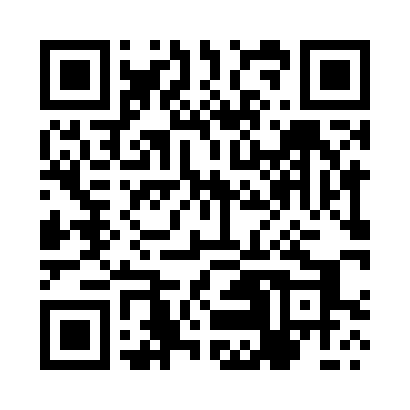 Prayer times for Trakiszki, PolandWed 1 May 2024 - Fri 31 May 2024High Latitude Method: Angle Based RulePrayer Calculation Method: Muslim World LeagueAsar Calculation Method: HanafiPrayer times provided by https://www.salahtimes.comDateDayFajrSunriseDhuhrAsrMaghribIsha1Wed2:104:4912:245:358:0010:302Thu2:104:4712:245:368:0210:313Fri2:094:4512:245:378:0410:324Sat2:084:4312:245:388:0610:325Sun2:074:4112:245:398:0810:336Mon2:064:3912:245:408:1010:347Tue2:054:3712:245:418:1110:358Wed2:054:3512:245:428:1310:359Thu2:044:3312:245:438:1510:3610Fri2:034:3112:245:448:1710:3711Sat2:024:3012:245:458:1810:3812Sun2:024:2812:245:468:2010:3813Mon2:014:2612:245:478:2210:3914Tue2:004:2412:245:488:2410:4015Wed1:594:2312:245:498:2510:4116Thu1:594:2112:245:508:2710:4117Fri1:584:1912:245:518:2910:4218Sat1:584:1812:245:528:3010:4319Sun1:574:1612:245:538:3210:4420Mon1:564:1512:245:548:3410:4421Tue1:564:1312:245:558:3510:4522Wed1:554:1212:245:568:3710:4623Thu1:554:1012:245:578:3810:4624Fri1:544:0912:245:588:4010:4725Sat1:544:0812:245:598:4110:4826Sun1:534:0712:245:598:4310:4827Mon1:534:0512:246:008:4410:4928Tue1:534:0412:256:018:4510:5029Wed1:524:0312:256:028:4710:5030Thu1:524:0212:256:038:4810:5131Fri1:524:0112:256:038:4910:52